Colour:??????
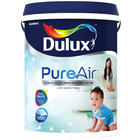 Coverage:≈ 12 m²/L 
Drying time:Single coat at standard thickness: Dependant on temperature and humidity. 1-2 hours.Rejuvenating FreshnessDulux Pure is a low VOC, low sheen finish high quality paint that comes with fungus resistance, mould resistance and anti-bacterial properties. It is able to neutralize formaldehyde and reduces the amount of VOCs in the air, effectively making the air in one’s home as fresh as the great outdoors.Special features: Neutralises formaldehydeComplies with JC/T 1074-2008 " Purificatory performance test method of coatings on air purification"Low VOC, low odourAnti-BacteriaMould & Fungus resistantLow sheen finishNumber of coats: 2Usage DetailsPreparing the surfaces: Surfaces must be sound, clean, dry and free from all defective or poorly adhering material, dirt, grease or wax and be thoroughly rubbed down using a suitable abrasive paper and dusted off. It is important to ensure that your wall is smooth and even to obtain the best results from Dulux Pure.Treat areas affected by mould, fungi or algae with Dulux Fungicidal Wash (A980-19260). If after thorough preparation, surfaces remain powdery, seal with one coat of an appropriate Primer (see below). It should not be applied on areas where moisture reading (as measured by Protimeter) exceeds 17%. These wall should be left to dry further.Painting: Roller or brushCleaning: Clean all equipment with clean water immediately after use.Storing: Keep away from food, drinks and animal feed. Store in a cool and shaded place.Recycling: Avoid release to environment. Refer to special instructions/Safety data sheet. Do not empty into water course. Dispose of used container in compliance with local regulation.Health and Safety: Keep out of the reach of children. Do not breathe vapour/ spray. Use only in well ventilated areas Safety data sheet available for professional user on request. Avoid contact with skin or eyes If swallowed seek medical advice immediately and show this container or label. Dry sanding, flame cutting and/or welding of the dry paint film will give rise to dust and/or hazardous fumes. Wet [sanding]/[flatting] should be used wherever possible. If exposure cannot be avoided by the provision of local exhaust ventilation, suitable respiratory protective equipment should be used Do not use empty container for storing food. Remove as much paints as possible from brushes and rollers before cleaning. Keep away from food, drinks and animal feed. Store in a cool and shaded place. Container must be in a secure, upright position and be tightly closed. In case of contact with eyes, rinse immediately with plenty of water and seek medical advice. In case of contact with skin wash immediately with soap and water or a proprietary skin cleanser. Do not use solvents or thinners. Wear eye/hand protection. Avoid release to environment. Refer to special instructions/Safety data sheet. Do not empty into water course. Dispose of used container in compliance with local regulation. Refer to Dulux Product Safety Data Sheet for further details.